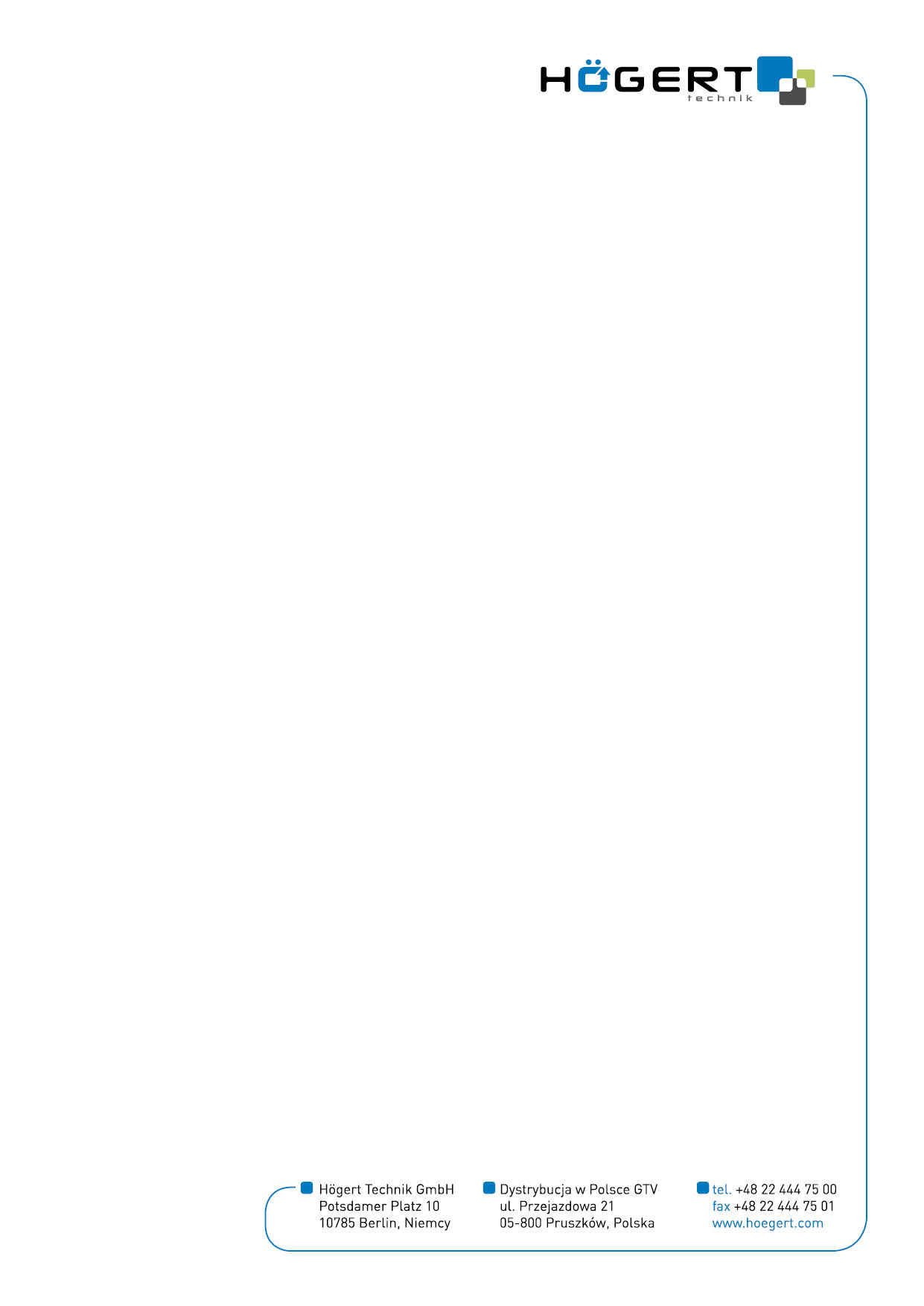 Pruszków, 16.01.2018 r.  Press Release Młotki gumowe Högert Technik.  W gamie narzędzi budowlanych Högert Technik pojawiły się nowe młotki gumowe z drewnianą rękojeścią, przeznaczone do prac brukarskich i kamieniarskich.Trzon młotka wykonano z wysokogatunkowego, selekcjonowanego drewna jesionowego, który został poddany procesowi suszenia. Zwiększa to jego wytrzymałość przy długotrwałym użytkowaniu. Specjalistycznie wyprofilowany obuch przeznaczony jest szczególnie do prac brukarskich. Ergonomiczną rękojeść zabezpiecza warstwa lakieru, chroniącego przed promieniowaniem UV i wilgocią. Natomiast gumowy obuch zabezpiecza obrabiane powierzchnie przed uszkodzeniami.Od początku stycznia bieżącego roku dostępne są następujące rozmiary młotków gumowych:
HT3B041 -  450 g, 95x60x320 mm
HT3B042 - 560 g, 100x60x334 mm 
HT3B043 - 680 g, 114x63x334 mm
HT3B046 - 900 g, 126x68x743 mm
W aktualnej ofercie dostępny jest również młotek HT3B045 800 g, 120x73x350 mm.Lista dystrybutorów marki Högert Technik znajduje się na stronie www.hoegert.com.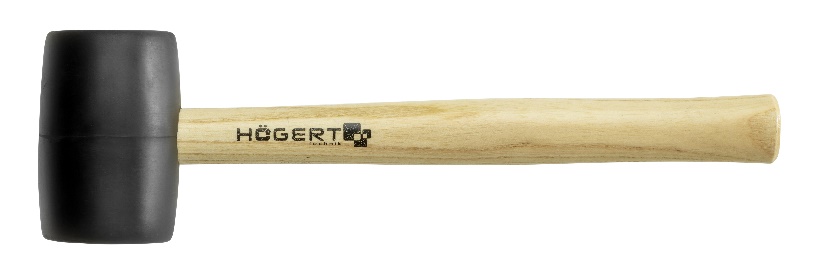 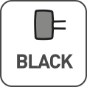 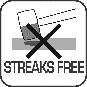 